Федеральное агентство связиБурятский институт инфокоммуникаций (филиал) федерального государственного бюджетного образовательного учреждения высшего образования «Сибирский государственный университет телекоммуникаций и информатики» в г. Улан-УдэУТВЕРЖДАЮДекан факультета ИТиЭ М. В. Белоусова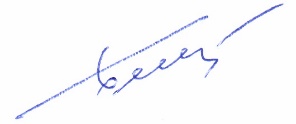 05 июня 2017 г.ПРОГРАММА ПРАКТИКИдля образовательной программы по направлению09.03.01 «Информатика и вычислительная техника»,(профиль –  Программное обеспечение средств вычислительной техники и автоматизированных систем)квалификация  - бакалаврФакультет Информационных технологий и экономики (ИТиЭ)				Выпускающая кафедра Информатики и вычислительной техники	Улан-Удэ, 20171. вид, способ и формы (форм) проведения ПРАКТИКИ1.1. Вид практики – производственная практика.1.2. Способ проведения практики – стационарная или выездная.1.3. Форма проведения практики – практика по получению первичных профессиональных умений и навыков, в том числе умений и навыков научно-исследовательской деятельности.2. ПЕРЕЧЕНЬ ПЛАНИРУЕМЫХ РЕЗУЛЬТАТОВ 
ОБУЧЕНИЯ ПРИ ПРОХОЖДЕНИИ ПРАКТИКИ1.1 Процесс обучения при прохождении практики направлен на формирование следующих компетенций:способностью разрабатывать бизнес-планы и технические задания на оснащение отделов, лабораторий, офисов компьютерным и сетевым оборудованием (ОПК-3);способностью участвовать в настройке и наладке программно-аппаратных комплексов (ОПК-4);способностью решать стандартные задачи профессиональной деятельности на основе информационной и библиографической культуры с применением информационно-коммуникационных технологий и  с учетом основных требований информационной безопасности (ОПК-5).способностью обосновывать принимаемые проектные решения, осуществлять постановку и выполнять эксперименты по проверке их корректности и эффективности (ПК-3); 1.2. В результате прохождения практики студент должен:знать:инструментальные средства создания программного обеспечения;операционные системы и средства их расширения;программные средства обработки первичной информации;программные средства автоматизации технологии программирования;системы управления базами данных;принципы имитационного моделирования информационных систем и процессов в различных областях.уметь:выполнять работы по развитию и модернизации профессионально-ориентированных систем;владеть:профессиональной терминологией в области программного обеспечения средств вычислительной техники и автоматизированных систем;навыками работы с компьютерами и оборудованием;методами защиты пользовательской информации на компьютере;способами и методами защиты передаваемой информации в компьютерной системе.2. местО ПРАКТИКИ 
в структуре образовательной программыПрактика относится к вариативной части блока 2. Шифр практики в рабочем учебном плане – Б2.П.1.Практика базируется на материале таких дисциплин как «Математическая логика и теория алгоритмов, «Операционные системы», «Программирование», «Функциональное и логическое программирование», «Технология разработки программного обеспечения», «Сети и телекоммуникации».3. ОБЪЁМ ПРАКТИКИ4. Содержание ПРАКТИКИ5. ФОРМЫ ОТЧЕТНОСТИВ процессе прохождения практики студентом ведется дневник производственной практики. Каждый день в дневнике руководитель практики со стороны предприятия делает отметку о выполненном виде деятельности.По результатам прохождения практики руководитель от предприятия пишет отзыв (в дневнике производственной практике). Студент оформляет письменный отчет, которые публично защищается на кафедре.6. перечень учебной литературы и ресурсов 
информационно-телекоммуникационной сети «Интернет»6.1 СПИСОК ОСНОВНОЙ ЛИТЕРАТУРЫ.Алексеев В.А. Основы проектирования и реализации баз данных [Электронный ресурс]: методические указания к проведению лабораторных работ по курсу «Базы данных»/ Алексеев В.А.— Электрон. текстовые данные.— Липецк: Липецкий государственный технический университет, ЭБС АСВ, 2014.— 26 c.— Режим доступа: http://www.iprbookshop.ru/55122.html.— ЭБС «IPRbooks»Безопасность систем баз данных [Электронный ресурс]: учебное пособие/ А.В. Скрыпников [и др.].— Электрон. текстовые данные.— Воронеж: Воронежский государственный университет инженерных технологий, 2015.— 144 c.— Режим доступа: http://www.iprbookshop.ru/50628.html.— ЭБС «IPRbooks»Богданова А.Л. Базы данных. Теория и практика применения (2-е издание) [Электронный ресурс]: учебное пособие/ Богданова А.Л., Дмитриев Г.П., Медников А.В.— Электрон. текстовые данные.— Химки: Российская международная академия туризма, 2013.— 128 c.— Режим доступа: http://www.iprbookshop.ru/47625.html.— ЭБС «IPRbooks»Соколинский Л.Б. Параллельные системы баз данных [Электронный ресурс]: учебное пособие/ Соколинский Л.Б.— Электрон. текстовые данные.— М.: Московский государственный университет имени М.В. Ломоносова, 2013.— 183 c.— Режим доступа: http://www.iprbookshop.ru/54648.html.— ЭБС «IPRbooks»Ткачев О.А. Создание и манипулирование базами данных средствами СУБД Мicrosoft SQL Server 2008 [Электронный ресурс]: учебное пособие/ Ткачев О.А.— Электрон. текстовые данные.— М.: Московский городской педагогический университет, 2013.— 152 c.— Режим доступа: http://www.iprbookshop.ru/26613.html.— ЭБС «IPRbooks»Туманов В.Е. Основы проектирования реляционных баз данных [Электронный ресурс]/ Туманов В.Е.— Электрон. текстовые данные.— М.: Интернет-Университет Информационных Технологий (ИНТУИТ), 2016.— 502 c.— Режим доступа: http://www.iprbookshop.ru/52221.html.— ЭБС «IPRbooks»Швецов В.И. Базы данных [Электронный ресурс]/ Швецов В.И.— Электрон. текстовые данные.— М.: Интернет-Университет Информационных Технологий (ИНТУИТ), 2016.— 218 c.— Режим доступа: http://www.iprbookshop.ru/52139.html.— ЭБС «IPRbooks»6.2 СПИСОК ДОПОЛНИТЕЛЬНОЙ ЛИТЕРАТУРЫ.Базы данных: теория и практика: Учебник для бакалавров / Б.Я. Советов, В.В. Цехановский, В.Д. Чертовской. - 2-e изд. - (Бакалавр. Базовый курс).-М.: Издательство: Юрайт, 2013г.-463 с. Медведкова И.Е. Базы данных [Электронный ресурс]: учебное пособие/ Медведкова И.Е., Бугаев Ю.В., Чикунов С.В.— Электрон. текстовые данные.— Воронеж: Воронежский государственный университет инженерных технологий, 2014.— 104 c.— Режим доступа: http://www.iprbookshop.ru/47418.html.— ЭБС «IPRbooks»Панова Н.Ф. FireBird. Установка, разработка баз данных, реализация запросов [Электронный ресурс]: методические указания/ Панова Н.Ф.— Электрон. текстовые данные.— Оренбург: Оренбургский государственный университет, ЭБС АСВ, 2014.— 45 c.— Режим доступа: http://www.iprbookshop.ru/50015.html.— ЭБС «IPRbooks»6.3. ПЕРЕЧЕНЬ РЕСУРСОВ ИНФОРМАЦИОННО-ТЕЛЕКОММУНИКАЦИОННОЙ 
СЕТИ «ИНТЕРНЕТ»Официальный сайт Национальный открытый университет URL: http:// www.intuit.ru (дата обращения: 07.05.2017)Официальный сайт Wireshark. – URL: https://www.wireshark.org/ (дата обращения: 07.05.2015)Официальный сайт ОАО «ИнфоТеКС». – URL: https://www.infotecs.ru/ (дата обращения: 07.05.2015)7. перечень информационных технологий, 
используемых при ПРОВЕДЕНИИ ПРАКТИКИSQL ServerVisual StudioLibreOfficeБесплатное программное обеспечение8. описание материально-технической базы8.1. Для проведения практики стационарно необходима аудитория, оснащенная персональным компьютером, работающим под управлением операционной системы Windows, с установленными  SQL Server, Visual Studio, LibreOffice.8.2. Выездная практика проводится на производственной базе предприятия, занимающегося созданием программного обеспечения. Рабочая программа обсуждена и утверждена на заседании кафедры Протокол №  9 от «10» мая 2017 г.Заведующий кафедрой, к.э.н.  Рабданова В. В.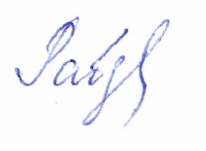 Программу разработала:  Рабданова В. В.Виды учебной работыСеместр 1Семестр 2Семестр 3Семестр 4Семестр 5Семестр 6Семестр 7Семестр 8ВсегоОбщая трудоемкость практики, ЗЕ–––––4–26Продолжительность, недель2,671,334№ учеб. неделиВид(ы) деятельности, выполняемые студентомЧасов3 курсЗнакомство с предприятием2Инструктаж по технике безопасности и охране труда2информация о предприятии (организации); технические средства информационно-вычислительной системы предприятия (организации);системное программное обеспечение информационно-вычислительной  системы предприятия (организации);прикладное программное обеспечение информационно-вычислительной системы предприятия (организации);локальная вычислительная сеть предприятия (организации).описание программного продукта, которое студент напишет для предприятия122Оформление отчета по производственной практике184 курсЗнакомство с предприятием2Инструктаж по технике безопасности и охране труда2информация о предприятии (организации); технические средства информационно-вычислительной системы предприятия (организации);системное программное обеспечение информационно-вычислительной  системы предприятия (организации);прикладное программное обеспечение информационно-вычислительной системы предприятия (организации);локальная вычислительная сеть предприятия (организации).56Оформление отчета по преддипломной практике12ВСЕГО216